VSTUPNÍ ČÁSTNázev moduluJednoduchá obsluha hostů (E)Kód modulu65-m-2/AC13Typ vzděláváníOdborné vzděláváníTyp modulu(odborný) teoreticko–praktickýVyužitelnost vzdělávacího moduluKategorie dosaženého vzděláníE (dvouleté, EQF úroveň 2)Skupiny oborů65 - Gastronomie, hotelnictví a turismusKomplexní úlohaProfesní kvalifikaceVýpomoc při obsluze hostů
(kód: 65-012-E)
Platnost standardu od10. 04. 2018Obory vzdělání - poznámky65-51-E/01 Stravovací a ubytovací služby65-51-E/02 Práce ve stravováníDélka modulu (počet hodin)28Poznámka k délce moduluPlatnost modulu od30. 04. 2020Platnost modulu doVstupní předpokladyZnalost právních předpisů týkajících se bezpečnosti a ochrany zdraví při práci.Znalost základních početních úkonů.JÁDRO MODULUCharakteristika moduluCílem modulu je získat základní znalosti zásad stolování a dovednosti nezbytně nutné pro činnosti jednoduché obsluhy hostů ve stravovacích službách. Po absolvování modulu bude absolvent schopen komunikovat s hostem, dodržovat pravidla společenského chování, orientuje se v odbytovém středisku a ovládá základy obsluhy.Očekávané výsledky učeníOčekávané výsledky učení vycházející z kompetencí definovaných v profesní kvalifikaci 65-012-E Výpomoc při obsluze hostů jsou:příprava a podávání nápojůpříprava teplých nápojůošetřování a skladování nápojůnakládání s inventářemskladování potravinářských surovinvýpomoc při podávání pokrmů a nápojů jednoduchou obsluhouobsluha technologických zařízení v provozuzajištění bezpečnosti hostů, BOZP, POprovádění hygienicko-sanitační činnosti v potravinářských provozech a dodržování hygienických předpisůKompetence ve vazbě na NSK65-012-E Výpomoc při obsluze hostůObsah vzdělávání (rozpis učiva)Hygiena a BOZP v gastronomiiInventářJednoduchá obsluhaPříprava a podávání nápojůOšetřování a skladování nápojůSkladování surovinUčební činnosti žáků a strategie výukyV teoretické výuce budou vedle výkladu a přednášek učitelé využívat demonstrativní metody, obrazový materiál, výuková videa, odborné časopisy a knihy.Praktická výuka bude probíhat formou předvedení a následně praktickým cvičením. Využívané metody: Frontální výuka, skupinové vyučování, individuální výuka, diskuse, rozhovor – řízený, instruktáž.Žáci:volí vhodné suroviny v požadovaném množstvípřipravují nápoje běžně zařazené na nápojovém lístkupoužívají adekvátní technologické vybavení a inventářservírují různé druhy nápojů podle jejich charakteruvolí vhodné a kvalitní suroviny v požadovaném množstvípřipravují teplé nápoje běžně zařazené na nápojovém lístkupoužívají adekvátní technologické vybavenírozlišují jednotlivé druhy studených nápojůvyjmenují zásady skladování a ošetřování nápojů podle jejich druhupoužívají adekvátně technologická zařízení při ošetřování a skladování nápojůpoužívají inventář v souladu s jeho určenímvyjmenují zásady pro ošetřování a udržování inventářezabezpečí a uskladní inventář po ukončení provozudodržují pravidla pro skladování potravin a nápojů podle hygienických noremevidují pohyb skladových zásobzhotoví doklad o příjmu a výdeji zbožízkontrolují, převezmou a vydají požadované zbožíobsluhují hosty v souladu s pravidly techniky obsluhy podle zadaných pokynůpoužívají vhodná technologická zařízení pro konkrétní činnost při obsluzepoužívají vhodný inventář v souladu s jeho určenímpředvedou výpomoc při cateringových službáchdodržují zásady profesního odívání a etiketypřipravují technologická zařízení k provozu a používají je v souladu s jejich určenímošetřují a zabezpečují technologická zařízení po ukončení provozuvyjmenují bezpečnostní pravidla spojená s ochranou majetku a zdraví hostůuvedou pravidla BOZP a POdodržují osobní hygienu a hygienu práce v průběhu pracovních činnostíprovedou úklid pracoviště po ukončení provozu v souladu s hygienickými požadavkyZařazení do učebního plánu, ročník2., 3. ročníkstolničení, odborný výcvikVÝSTUPNÍ ČÁSTZpůsob ověřování dosažených výsledkůVýsledky vzdělávání budou ověřovány především na konci modulu. Teoretické znalosti jsou ověřeny písemnou formou a praktické dovednosti především na základě předvedení a splnění praktických úkolů. Průběžně se hodnotí dodržování BOZP, čistota a organizace práce, komunikace s hostem, profesionální vystupování, dodržování pravidel obsluhy, nakládání s inventářem, příprava a podávání nápojů, postup jejich ošetřování a skladování, výpomoc při podávání pokrmů a nápojů. Hodnocení probíhá na pracovišti sociálního partnera.Kritéria hodnoceníKritéria hodnocení vycházejí z hodnotícího standardu PK Výpomoc při obsluze hostů:Kritériem hodnocení je schopnost žáka:zvolit vhodné a kvalitní suroviny v požadovaném množstvípřipravit nápoje běžně zařazené na nápojovém lístkupoužívat adekvátní technologické vybavení a inventářservírovat různé druhy nápojů v souladu s obecně platnými pravidly pro jejich podávánízvolit vhodné a kvalitní suroviny v požadovaném množstvípřipravit teplé nápoje běžně zařazené na nápojovém lístkupoužívat adekvátní technologické vybavenírozlišit jednotlivé druhy studených nápojůuvést zásady skladování a ošetřování nápojů podle jejich druhupoužívat adekvátně technologická zařízení při ošetřování a skladování nápojůpoužívat inventář v souladu s jeho určenímuvést zásady pro ošetřování a udržování inventářezabezpečit a uskladnit inventář po ukončení provozudodržet pravidla pro skladování potravin a nápojů podle hygienických noremevidovat pohyb skladových zásobzhotovit doklad o příjmu a výdeji zbožízkontrolovat, převzít a vydat požadované zbožíobsluhovat hosty v souladu s pravidly techniky obsluhy podle zadaných pokynůpoužívat vhodný inventář v souladu s jeho určenímpoužívat vhodná technologická zařízení pro konkrétní činnost při obsluzepředvést výpomoc při cateringových službáchdodržovat zásady profesního odívání a etiketypřipravit technologická zařízení k provozu a používá je v souladu s jejich určenímošetřovat a zabezpečovat technologická zařízení po ukončení provozuvyjmenovat bezpečnostní pravidla spojená s ochranou majetku a zdraví hostůuvést pravidla BOZP a POdodržovat osobní hygienu a hygienu práce v průběhu pracovních činnostíprovést úklid pracoviště po ukončení provozu v souladu s hygienickými požadavkyHodnocení žáka je zaznamenáváno do hodnotícího formuláře. Podmínkou úspěšného absolvování modulu je 100 % splnění uvedených kritérií.Hodnotící stupnice:100 % – 85 % bodů (výborný) – veškeré činnosti splnil žáků vyčerpávajícím způsobem zcela bezchybně84 % – 70 % bodů (chvalitebný) – činnosti splnil žák bez výhrad, kompletním způsobem, pouze s nepatrnými odchylkami ve stěžejních činnostech69 % – 50 % bodů (dobrý) - požadované činnosti splnil žák s chybami, které zásadně neovlivnily kvalitu služeb49 % – 35 % bodů (dostatečný) - činnosti splnil žák s výraznějšími nedostatky, které ovlivnily kvalitu služeb34 % – 0 % bodů (nedostatečný) - veškeré činnosti prováděné žákem obsahovaly velké množství nedostatků, které prokázaly nepochopení zadaného úkolu a absenci odborných znalostí a dovednostíDoporučená literaturaSALAČ, Gustav. Stolničení. Vyd. 2. - dotisk. Praha: Fortuna, 2001. ISBN 80-7168-752-9.PoznámkyObsahové upřesněníOV NSK - Odborné vzdělávání ve vztahu k NSKMateriál vznikl v rámci projektu Modernizace odborného vzdělávání (MOV), který byl spolufinancován z Evropských strukturálních a investičních fondů a jehož realizaci zajišťoval Národní pedagogický institut České republiky. Autorem materiálu a všech jeho částí, není-li uvedeno jinak, je Lucie Pláňková. Creative Commons CC BY SA 4.0 – Uveďte původ – Zachovejte licenci 4.0 Mezinárodní.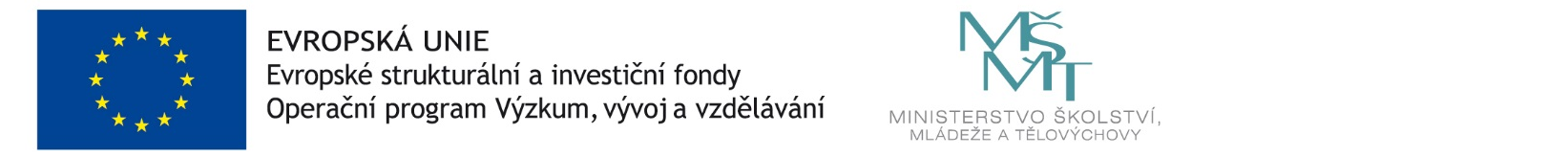 